附件8新冠肺炎疫情防控告知书一、进入专业考试和面试的考生，须在考前做好个人防护，减少不必要的外出和聚会，避免接触密集人群。在京外的考生应及时了解所在地区风险等级情况变化、北京市新冠肺炎疫情防控要求，提前做好行程安排；如所在地区为中高风险地区，请按要求提前来京隔离。二、考生须如实填写《考生健康申报承诺书》（附后），考试签到时提交；注册“北京健康宝”并填写相关信息（使用方法附后）；6月23日面试的考生于22日（周一）10:00-11:00，6月24日面试的考生于23日（周二）10:00-11:00，凭本人身份证到北京市北四环采样点--北京瀚思维康中科门诊部（地址：北京市海淀区中关村南三街6号中科资源大厦南楼5楼，电话：010-62659811）进行核酸检测，检测费用由我办承担。面试前5天内进行过核酸检测，检测结果为阴性且未再到过境外或新冠肺炎疫情中高风险地区的，可不再参加检测。三、考生签到时须佩戴口罩，接受体温检测，持“健康码”及身份证等相关证件。体温检测正常、核酸检测结果为阴性、“健康码”显示无异常且相关证件齐备的考生方可进入考场。凡经现场卫生防疫专业人员确认有新冠肺炎疑似症状或者异常情况的考生，不参加当日考试，相关考试另行安排。四、考生应自觉配合做好疫情防控工作，凡隐瞒或谎报旅居史、接触史、健康状况等疫情防控重点信息，不配合工作人员进行防疫检测和查验，造成严重后果的，取消考试资格。如有违法行为，将依法追究其法律责任。考生健康申报承诺书本人承诺：本人知晓《中华人民共和国传染病防治法》中的有关法律法规以及新冠肺炎疫情防控相关措施要求，以上内容属实。如隐瞒、虚报、漏报，本人承担一切法律责任和相应后果。签字：                 2020年6月  日    ※注：请于面试当天提供此表。“北京健康宝”注册使用方法说明1.在微信或支付宝中，搜索点击“北京健康宝”，也可直接扫描本附件下方的二维码，进入“北京健康宝”页面。2.点击第一项“请登录”，输入姓名、身份证号码，进行人脸识别验证。3.登录成功后，点击第二项“健康状态查询”，即可查看当前个人健康状况。如显示“未见异常”（绿码），表示可在北京市区域内正常通行。注意：考生应提前完成“北京健康宝”注册。微信扫码              支付宝扫码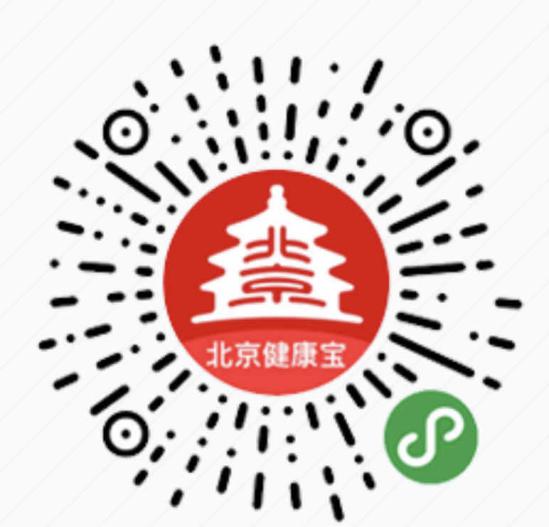 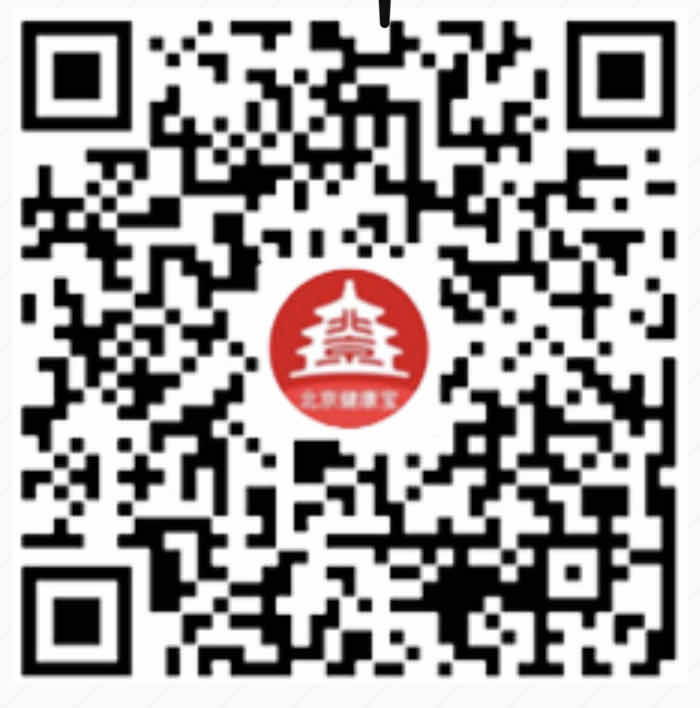 如出现上述一款程序人脸识别失败，建议更换另一款程序再次尝试。姓    名联系方式身份证号码紧急联系人姓名紧急联系人姓名紧急联系人电话北京健康宝北京健康宝北京健康宝□绿色     □黄色    □红色□绿色     □黄色    □红色□绿色     □黄色    □红色近14天内有无出境或进出新型冠状病毒肺炎疫情中高风险地区近14天内有无出境或进出新型冠状病毒肺炎疫情中高风险地区近14天内有无出境或进出新型冠状病毒肺炎疫情中高风险地区有□        无□有□        无□有□        无□有无接触确诊、疑似新型冠状病毒肺炎患者史有无接触确诊、疑似新型冠状病毒肺炎患者史有无接触确诊、疑似新型冠状病毒肺炎患者史有        无□有        无□有        无□有无核酸检测报告有无核酸检测报告有无核酸检测报告有        无□有        无□有        无□目前健康状况（有则打“√”，可多选）：发热（　　）咳嗽（　　）咽痛（　　）胸闷（　　）腹泻（　　）头疼（　　）呼吸困难（　　）恶心呕吐（　　）无上述异常症状（　　）目前健康状况（有则打“√”，可多选）：发热（　　）咳嗽（　　）咽痛（　　）胸闷（　　）腹泻（　　）头疼（　　）呼吸困难（　　）恶心呕吐（　　）无上述异常症状（　　）目前健康状况（有则打“√”，可多选）：发热（　　）咳嗽（　　）咽痛（　　）胸闷（　　）腹泻（　　）头疼（　　）呼吸困难（　　）恶心呕吐（　　）无上述异常症状（　　）目前健康状况（有则打“√”，可多选）：发热（　　）咳嗽（　　）咽痛（　　）胸闷（　　）腹泻（　　）头疼（　　）呼吸困难（　　）恶心呕吐（　　）无上述异常症状（　　）目前健康状况（有则打“√”，可多选）：发热（　　）咳嗽（　　）咽痛（　　）胸闷（　　）腹泻（　　）头疼（　　）呼吸困难（　　）恶心呕吐（　　）无上述异常症状（　　）目前健康状况（有则打“√”，可多选）：发热（　　）咳嗽（　　）咽痛（　　）胸闷（　　）腹泻（　　）头疼（　　）呼吸困难（　　）恶心呕吐（　　）无上述异常症状（　　）其他需要说明情况其他需要说明情况其他需要说明情况